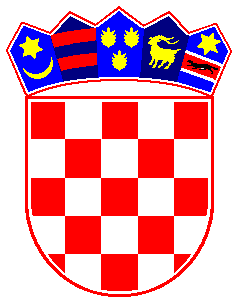  REPUBLIKA HRVATSKAVISOKI TRGOVAČKI SUD REPUBLIKE HRVATSKE               ZAGREB  URED PREDSJEDNIKA SUDABroj: 55-Su-20/21-125Zagreb, 15. studenoga 2021.Na temelju odredbe čl. 29., 30. st. 1., 31. st. 1. i 2. Zakona o sudovima („Narodne novine“ broj 28/13, 33/15, 82/15, 82/16, 67/18, 126/19, 130/20) i Odluke Stožera civilne zaštite o uvođenju posebne sigurnosne mjere obveznog testiranja dužnosnika, državnih službenika i namještenika u javnim službama, službenika i namještenika u lokalnoj i područnoj (regionalnoj) samoupravi te zaposlenika trgovačkih društava i ustanova, od 12. studenoga 2021. i Upute predsjednika Vrhovnog suda Republike Hrvatske o načinu provedbe posebne sigurnosne mjere obveznog testiranja pravosudnih dužnosnika, državnih službenika i namještenika u sudovima, poslovni broj Su IV-422/2021-1 od 15. studenoga 2021., a u vezi poduzimanja mjera za prevenciju prenošenja i suzbijanja epidemije COVID-19, predsjednik VTSRH Ivica Omazić, 15. studenoga 2021. donosiO D L U KUI. 	Svi zaposlenici VTSRH dužni su, prije dolaska na posao obvezno se testirati na virus SARS-CoV-2. Testiranje se provodi prilikom dolaska na posao, najmanje dva puta u tjedan dana. Zaposlenici su dužni predočiti valjanu EU digitalnu COVID potvrdu, u utorak, 16. studenoga 2021., prije dolaska na sud, zatim, iznimno u petak 19. studenoga 2021., prije dolaska na sud, te svakog narednog ponedjeljka i srijede, odnosno ako nisu radili u dane ponedjeljak i srijeda (zbog bolovanja, godišnjeg odmora, plaćenog dopusta ili neplaćenog dopusta ili dr. razloga), po povratku na posao. II.	Iznimno, od točke I. ove Odluke, testiranje nije obvezno za osobe koje su se cijepile ili su preboljele bolest COVID-19, osim ako imaju znakove respiratorne infekcije, druge simptome ili znakove zarazne bolesti COVID-19. III.	Suci, službenici i namještenici dokazuju da su cijepljeni ili preboljeli bolest COVID-19 valjanom EU digitalnom potvrdom ili drugim odgovarajućim dokazom o cijepljenju, ili preboljenju iz točke VII. Odluke Stožera civilne zaštite Republike Hrvatske od 12. studenoga 2021., odnosno da su testirani na virus SARS-CoV-2, valjanom EU digitalnom COVID potvrdom, temeljem negativnog brzog antigenskog testa. EU digitalna COVID potvrda o testiranju ne smije biti starija od 48 sati. IV.	Potvrda o cijepljenju ili preboljenju može se dostaviti prije dolaska na posao u ured predsjednika suda, a potvrda o obavljenom testiranju predočit će se na uvid prilikom ulaska u prostorije suda, na zahtjev ovlaštene osobe Pravosudne policije, na porti.V. Obveza predočenja EU digitalne COVID potvrde ili drugog odgovarajućeg dokaza o cijepljenju, preboljenju odnosno testiranju odnosi se i na sve stranke i njihove zastupnike  ili druge osobe koje dolaze u sud po drugoj osnovi, osim mlađih od 16 godina. Sve takve osobe dužne su prilikom ulaska u prostorije suda dati na uvid EU digitalnu COVID potvrdu ovlaštenoj osobi Pravosudne policije, na porti.VI.	Osobe iz točke III. i V. ove Odluke koje odbiju testiranje odnosno odbiju predočiti EU digitalnu COVID potvrdu ili drugi odgovarajući dokaz, ne mogu ulaziti i boraviti u službenim prostorijama suda.VII.	Sve osobe iz točke III. i V. ove Odluke za vrijeme boravka u sudu, obvezne su pridržavati se svih protuepidemijskih mjera, posebnih preporuka i uputa Hrvatskog zavoda za javno zdravstvo te sigurnosne mjere uvedene ovom Odlukom.VIII. 	Svi zaposlenici iz točke I. ove Odluke testiranje mogu obaviti u ovlaštenoj ustanovi ili laboratoriju za COVID testiranje prema popisu koji je objavljen na mrežnim stranicama Ravnateljstva civilne zaštite https://civilna-zastita.gov.hr/vijesti/popis-zdravstvenih-ustanova-i-laboratorija-covid-testiranja-4352/4352IX.	Testiranje je besplatno, tj. troškove testiranja snosi VTSRH. Svim osobama koje podnesu zahtjev i predoče valjani račun u računovodstvo suda s podacima koji glase na ime podnositelja, refundirat će se troškovi testiranja za potrebe dolaska na posao.X.	Za provedbu i kontrolu ove odluke ovlašteni su koordinator za zaštitu od bolesti COVID-19 u VTSRH Jasna Švigir i Monika Kos.XI.	Ova odluka stupa na snagu odmah, a primjenjuje se od 16. studenoga 2021.PREDSJEDNIK SUDAIvica OmazićDostaviti:VTSRH-svimaOglasna ploča sudaPravosudna policija – PortaO tome obavijest:Ministarstvo pravosuđa i uprave RHVrhovni sud RHNacrt odluke zaradila:Jasna Švigir, ravnateljica sudske uprave